Семинар«Педагогическая документация – лицо педагога»Воспитатель в детском саду – ключевая фигура. От его грамотности, компетенции, а главное, любви и веры в детей, зависит весь микроклимат группы и состояние каждого ребенка в отдельности. Но работа воспитателем не состоит только в общении и воспитании детей.Как и любая другая должность, она предполагает определенные документы, планы, конспекты. Ввиду того, что сейчас в образовательные учреждения ввелись государственные стандарты, то и документация воспитателя ДОУ в соответствии с ФГОС является необходимым звеном работы.В работе воспитателя, как и в любой другой деятельности, необходим порядок и планомерность. Только при этих условиях, возможно, получить удовлетворение. Не секрет, что оформлению документов часто отводится второстепенная роль. Однако оформленная своевременно и корректно, она может стать нашим первым помощником при подготовке к новому учебному году, аттестации сада и воспитателя.Попробуем рассмотреть значение каждого документа в отдельности.1. Локальные актыВ перечень основной документации воспитателя вошли локальные акты по обеспечению деятельности воспитателя (срок хранения – постоянно)1.1. Должностная инструкция воспитателя.1. 2. Инструкция по охране жизни и здоровья детей.1.3. Инструкция по охране труда.2. Документация по организации работы воспитателя:2.1. Рабочая программа, которая составлена в рамках реализации ФГОС ДОО по возрастным группам на учебный год. В ней отражены основные направления воспитательно – образовательной работы с детьми определенного возраста.2.2. Комплексно - тематическое и календарное планирование.2.2.1. Комплексно-тематическое планирование.Оно построено на тематическом принципе и позволяет воспитателю не только планомерно решать поставленные задачи и легко вводить региональные и этнокультурные компоненты, но и в зависимости от особенностей своего дошкольного учреждения по своему усмотрению частично или полностью менять темы или названия тем.2.2.2. Календарный план воспитательно-образовательной работы.Для конкретизации и корректировки воспитательно-образовательной работы, предусмотренной комплексно-тематическим планом, воспитатель использует в работе календарный план.Для удобства пользования планом воспитатель делит его на две части: первая и вторая половина дня.Для написания плана рекомендуется, помимо комплексно-тематического плана, использовать циклограмму образовательной деятельности группы (она не обязательна, но очень удобна и помогает педагогу правильно спланировать свою работу с детьми в течение дня.)В первой половине дня воспитатель планирует беседы, индивидуальную и совместную деятельность, чтение художественной литературы, утреннюю, пальчиковую, артикуляционную гимнастики, дидактические игры, привитие культурно-гигиенических навыков, прогулку.Во второй половине дня - бодрящую гимнастику, беседы, индивидуальную работу, экспериментирование, сюжетно-ролевые и дидактические игры, прогулку, работу с родителями.2.3. Модель организации образовательной деятельности (сетка занятий).Она помогает педагогу систематизировать работу с детьми в течение текущего месяца. Согласно требованию СанПин 2.4.1.3049-13 «Санитарно-эпидемиологические требования к устройству, содержанию и организациирежима работы дошкольных образовательных организаций» о максимально допустимом объеме образовательной деятельности нагрузка в первой половине дня в младшей и средней группах не должна превышать 30-40 минут, в старшей и подготовительной - 45 минут и 1. 5 часа соответственно. В середине времени, отведенного на непрерывную образовательную деятельность, проводят физкультминутку. Перерывы между периодами непрерывной и образовательной деятельности - не менее 10 минут.2.4. Оценка результатов освоения программыПедагогическая диагностикаКаждый педагог во время работы постоянно изучает своих воспитанников. Такая работа проводится в ходе наблюдений за активностью детей в спонтанной и специально организованной деятельности.Для этого документация воспитателя детского сада включает в себя карты наблюдений детского развития, позволяющие фиксировать индивидуальную динамику и перспективы развития каждого ребенка в ходе различных видов деятельности (речевой, познавательной, художественной, игровой, проектной и физического развития)В ходе образовательной деятельности педагоги должны создавать диагностические ситуации, чтобы оценить индивидуальную динамику детей и скорректировать свои действия.Карты наблюдений детского развития с рекомендациями по выстраиванию индивидуальной траектории развития каждого ребенка по всем возрастным группам к примерной основной общеобразовательной программы «Детство » под редакцией Бабаевой  находятся у старшего воспитателя ДОУ.2.5. Портфолио воспитателяВ современном дошкольном учреждении воспитателям приходится работать в условиях постоянной конкуренции.В большинстве случаев, портфолио воспитателя детского сада – это папка, которую создает и пополняет педагог, с целью повышения своей квалификации, отправляясь на которую необходимо подтверждение трудовой деятельности. Также можно сказать, что портфолио воспитателя – это своего рода форма для аттестации педагога, при помощи которой можно представить материалы своих работ, посещенных курсов, достигнутых успехов.Портфолио воспитателя находится в группе или в методическом кабинете ДОУ. Срок хранения – постоянно.2.6. Творческая папка по самообразованию (Срок хранения - постоянно).«Я чувствую себя в праве сказать: да здравствует самообразование во всех областях. Только те знания прочны и ценны, которые вы добывали сами, побуждаемые собственной страстью. Всякое знание должно быть открытием, которое вы сделали сами…»К. И. ЧуковскийЛюбая профессия требует самосовершенствования, а уж тем более работа, связанная с детьми.Одним из путей повышения профессионального мастерства педагогов является самообразованиеСамообразование – это целенаправленная работа педагога по расширению и углублению своих теоретических знаний, совершенствованию имеющихся и приобретению новых профессиональных навыков и умений в свете современных требований педагогической и психологической наук.Педагог должен в течении учебного года или другого периода времени углублённо заниматься проблемой, решение которой вызывает у него определённые затруднения или которая является предметом его особого интереса.Своевременное заполнение данного документа также помогает при сборе материалов для аттестации педагога.3. Документация по организации работыс воспитанниками ДОУ.3.1. Табель посещаемости.Он необходим для того, во-первых, чтобы ежедневно фиксировать количество детей в группе. Это помогает обеспечить питание детей и, соответственно, начисление родительской платы.Во-вторых, воспитателю проще сориентироваться на проведение занятий и раздачу материала для каждого ребенка.В-третьих, он помогает отследить заболеваемость детей в определенные периоды, наметить медсестре свою работу, направленную на оздоровление,а в период адаптации выявить беспричинные пропуски, усложняющие успешное прохождение адаптации ребёнка к условиям ДОУ.3.2. Индивидуальные сведения о родителях и воспитанникахДокументация воспитателя ДОУ в соответствии с ФГОС обязательно предполагает выявление сведений не только о детях, но и о родителях.В официально принятой практике в специальном журнале обычно имеются следующие сведения о детях, посещающих группу:- фамилия, имя ребенка;- дата рождения;- адрес проживания и телефоны;- ФИО родителей, бабушек и дедушек;- место работы родителей и телефоны;- социальные статус семьи (количество детей в семье, жилищные условия, полная - не полная семья).Воспитателю следует в тактичной беседе выяснить у родителей информацию и отразить ее в журнале. Причем нельзя повсеместно разглашать полученные данные, сведения эти должны быть конфиденциальными, ибо речь идет о благе ребенка.Полученные сведения помогают воспитателю нейтрализовать возможное негативное воздействие семейной обстановки на ребенка, если таковое имеется. Да и ребенка можно лучше понять, сделать его жизнь более благополучной и гармоничной, если больше знать об условиях его проживания и статусе родителей.3.3. Возрастной список детей.Состав детей в одной и той же группе неоднороден по возрасту, и иногда разница может доходить до года.Воспитатели должны учитывать возраст каждого ребенка в группе, так как разница в возрасте влияет на особенности индивидуального подхода к каждому из детей. Например, если в группе дети трех с половиной и четырех лет, то во взаимоотношениях с ними воспитатель должен учитывать возрастные изменения психики, связанные с «кризисом трех-четырех лет».У одних детей активная фаза кризиса в разгаре, у других - кризис завершается, они постепенно становятся более контактными иуправляемыми и, значит, могут более продуктивно и комфортно ощущать себя в коллективе.Простой возрастной список с указанием возраста может помочь предотвратить весьма серьезные проблемы в группе.3.4. Лист здоровья на воспитанников группы.В практике важно выработать дифференцированный подход к детям с учетом состояния их здоровья. Для этого в группах имеются так называемые «Листы здоровья», которые заполняются медицинским персоналом.Ведь, как правило, дети не посещают ДОУ в связи с болезнью. Медицинский персонал и воспитатель обязательно тесно сотрудничают между собой. Без этой взаимосвязи невозможна грамотная оздоровительная работа.Врач осуществляет распределение детей по группам здоровья. По результатам профосмотров (проводимых 2 раза в год в садовских группах и 4 раза в год в группах раннего возраста) в зависимости от характера и степени выраженности отклонений в состоянии здоровья детей, врач дает рекомендации, фиксируя их документально.В практической работе воспитателя важны именно рекомендации, а не клинический диагноз (он является врачебной тайной). Все перечисленное отражается в «Листе здоровья» на каждого ребенка.3.5. Журнал закаливающих мероприятийЖурнал закаливающих мероприятий помогает целенаправленно проводить оздоровительные мероприятия с детьми с соблюдением индивидуальных особенностей ребёнка.3.6. Схема посадки детей за столами.Как известно, для формирования правильной осанки и профилактики нарушений зрения немаловажное значение имеет правильная посадка детей за столом, для чего каждому ребенку подбирается комплект мебели (высота стола и стула). Рост и вес детей определяется 2 раза в год, соответственно и комплект мебели должен определяться 2 раза в год.Для этого нам и необходима схема посадки детей за столами, которая по мере необходимости корректируется в зависимости от изменений в физическом состоянии детей в группе.3.7. Режим дня группыРежим дня на теплый и холодный период времени необходим для рациональной продолжительности и разумного чередования различных видов деятельности и отдыха детей в течение суток.3.8. Карта стула детей и утренний фильтр (только для детей до 3-х лет).Карта стула детей и утренний фильтр позволяет выявить заболевание ребёнка на ранней стадии и принять меры для сохранения здоровья детского коллектива группы.Утренний фильтр в других возрастных группах проводится и заполняется только в эпидемиологический период.3.9. Адаптационный листНа период адаптации детей вводится ещё один вид документа -адаптационный листВ нём отмечается дата поступления ребёнка, его время пребывания в ДОУ, особенности поведения в знаковом исполнении.Своевременный анализ данного документа помогает педагогам выявить и устранить или сгладить проблему адаптации ребёнка. На основе анализа координируется совместная работа «педагог – медик – психолог – родители».3.10. Журнал приема и ухода детей под роспись родителей.Ежедневный утренний прием детей должен проводиться воспитателями, которые опрашивают родителей о состоянии здоровья детей, осматривают зев, кожу при наличии показаний измеряют температуру тела.В ясельных группах прием проходит с ежедневным измерением температуры тела.В период эпидемии гриппа – измерение температуры тела проводится во всех возрастных группах ежедневно.Выявленные при осмотре дети с подозрением на заболевание в детский сад не принимаются, а заболевшие в течении дня изолируются от здоровых детей в изолятор до прихода родителей.4. Документация по организации взаимодействия с семьями воспитанников.4.1. Взаимодействие с родителями воспитанников группыСодержание работы с родителями планируется на месяц или неделю. Следует указать, в какие дни и что будет сделано каждым воспитателем группы, и какие общесадовские мероприятия будут проведены. Причемписать надо не только те мероприятия, которые проводятся воспитателем, но и специалистами, работающими на этой группе. Вне зависимости от того, кто проводит занятия, организатором его будет в любом случае воспитатель.Работа может быть расписана в различных формах проведения:• родительские собрания,• консультации (индивидуальные, групповые,• семинары-практикумы,• тематические выставки,• эпизодические беседы с родителями,• клубы по интересам,• совместные праздники,• развлечения и досуги,• анкетирование,• родительские посиделки, .• тренинги• экскурсии,• туристические походы,• участие родителей в общественной жизни группы и прочее.Сколько мероприятий планировать, это каждый сам определит. Работа в детском саду с родителями должна планироваться в соответствии с годовыми задачами учреждения.О совместной деятельности воспитывающих взрослых, которая может быть организована в разнообразных традиционных и инновационных формах, вы можете ознакомится в программе «От рождения до школы».Программа рекомендует:• акции,• мастер-классы• тренинги• ассамблеи,• вечера музыки и поэзии,• посещения семьями программных мероприятий семейного абонемента, организованных учреждениями культуры и искусства, по запросу детского сада;• семейные гостиные,• фестивали,• семейные клубы,• вечера вопросов и ответов,• салоны, студии,• праздники (в том числе семейные,• прогулки, экскурсии,• проектная деятельность,• семейный театр.4.2. Протоколы родительских собраний группы.Протокол родительских собраний в детском саду является важным документом. К его составлению нужно подходить ответственно и грамотно. Любое решение становится правомочным только в случае наличия протокола. Его необходимо вести всегда, вне зависимости от степени важности обсуждаемых вопросов.Тетрадь протоколов заводится во время комплектования группы и ведется до выпуска из детского сада. Она нумеруется постранично, подшивается, скрепляется печатью детского сада и подписью заведующей.План составления протокола:• Полное название учреждения• Дата проведения собрания в ДОУ• Перечень присутствующих (педагоги, администрация, родители)• Тема встречи (повестка дня)• Перечень докладчиков (воспитатели, медицинский работник, логопед, педагог-психолог, руководители кружков, студий, родители и т. д.)• Решения• Подпись секретаря, воспитателя, и председателя родительского комитетаВсе протоколы хранятся у воспитателя.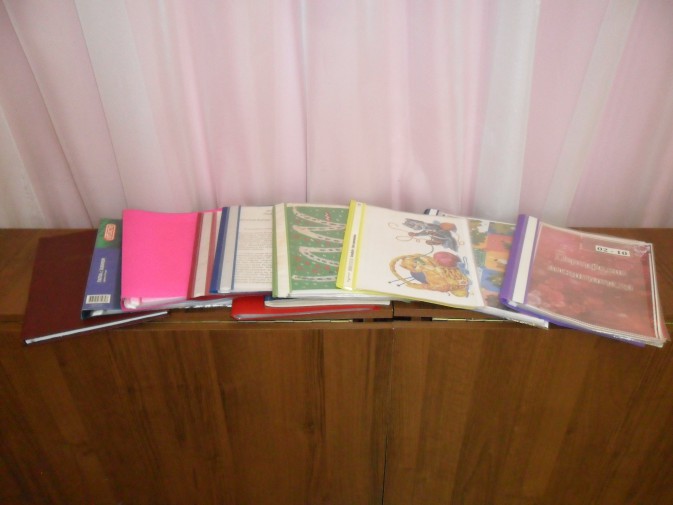 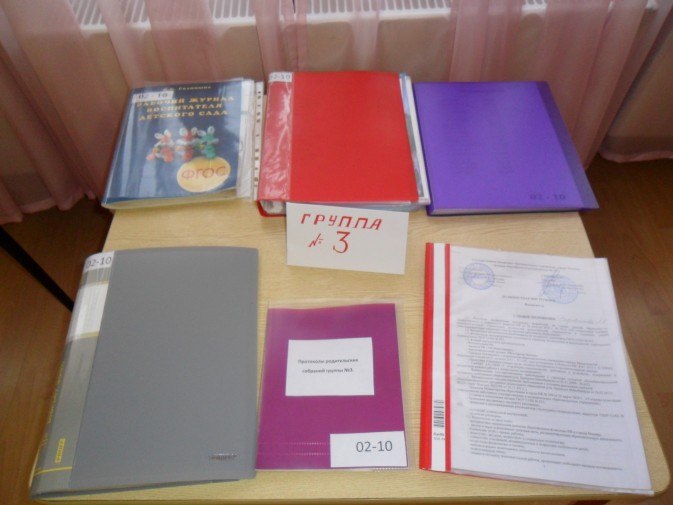 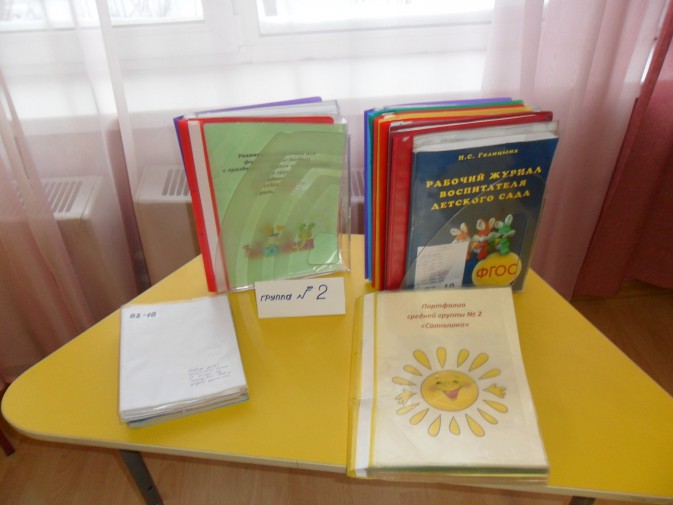 